Об утверждении Методики  расчета и  распределенияиных межбюджетных трансфертов, предоставляемых бюджету муниципального образования Октябрьский райониз бюджета городского поселения ОктябрьскоеВ соответствии со статьёй 154 Бюджетного кодекса Российской Федерации, Федерального закона от 06.10.2003 года № 131-ФЗ «Об общих принципах организации местного самоуправления в Российской Федерации»:Утвердить Методику расчета и распределения иных межбюджетных трансфертов, предоставляемых бюджету муниципального образования Октябрьский район из бюджета городского поселения Октябрьское (далее – Методика) согласно приложению. Отделу финансово-экономической политики и бухгалтерского учета администрации городского поселения Октябрьское (Агеева И.А.) на очередной финансовый год и на плановый период руководствоваться утвержденной Методикой. Обнародовать настоящее постановление путем размещения в общедоступных местах, а так же на официальном сайте городского поселения Октябрьское в сети «Интернет».Настоящее постановление вступает в силу после его официального обнародования.Контроль за исполнением постановления оставляю за собой.Глава городского поселения Октябрьское	                                                   В.В. Сенченков                        Приложениек постановлению администрации городского поселения Октябрьскоеот «___» _________ 2016 года № ____Методика расчета и распределенияиных межбюджетных трансфертов, предоставляемых бюджету муниципального образования Октябрьский райониз бюджета городского поселения Октябрьское (далее – Методика)Настоящая Методика определяет цели распределения и порядок расчета объемов иных межбюджетных трансфертов, передаваемых из бюджета городского поселения Октябрьское в бюджет муниципального образования Октябрьский район (далее – межбюджетные трансферты) при передачи полномочий по осуществлению внешнего муниципального финансового контроля на очередной финансовый год и на плановый период. Межбюджетные трансферты предоставляются в целях финансового обеспечения деятельности Контрольно-счетной палаты Октябрьского района в связи с осуществлением ею контрольных и экспертно-аналитических мероприятий в соответствии с заключенным соглашением. Объем межбюджетных трансфертов, предоставляемых из бюджета городского поселения Октябрьское в бюджет муниципального образования Октябрьский район на очередной финансовый год и на плановый период, определяется как произведение следующих множителей:- стандартные расходы на оплату труда;- коэффициент иных затрат;- коэффициент объема работ.           Стандартные расходы на оплату труда устанавливаются в размере 1/3 годового фонда оплаты труда с начислениями инспектора Контрольно-счетной палаты Октябрьского района и доли его рабочего времени, необходимого на осуществление полномочий контрольно-счетных органов поселений в очередном финансовом году и плановом периоде.	Коэффициент иных затрат устанавливается равным 1,25.Коэффициент объема работ равен среднему арифметическому из коэффициентов численности населения и объема расходов:а) коэффициент численности населения равен отношению численности населения поселения в последнем отчетном году к средней численности населения поселений района в последнем отчетном году;б) коэффициент объема расходов равен отношению объема расходов бюджета поселения в последнем отчетном году к среднему объему расходов бюджетов поселений района в последнем отчетном году.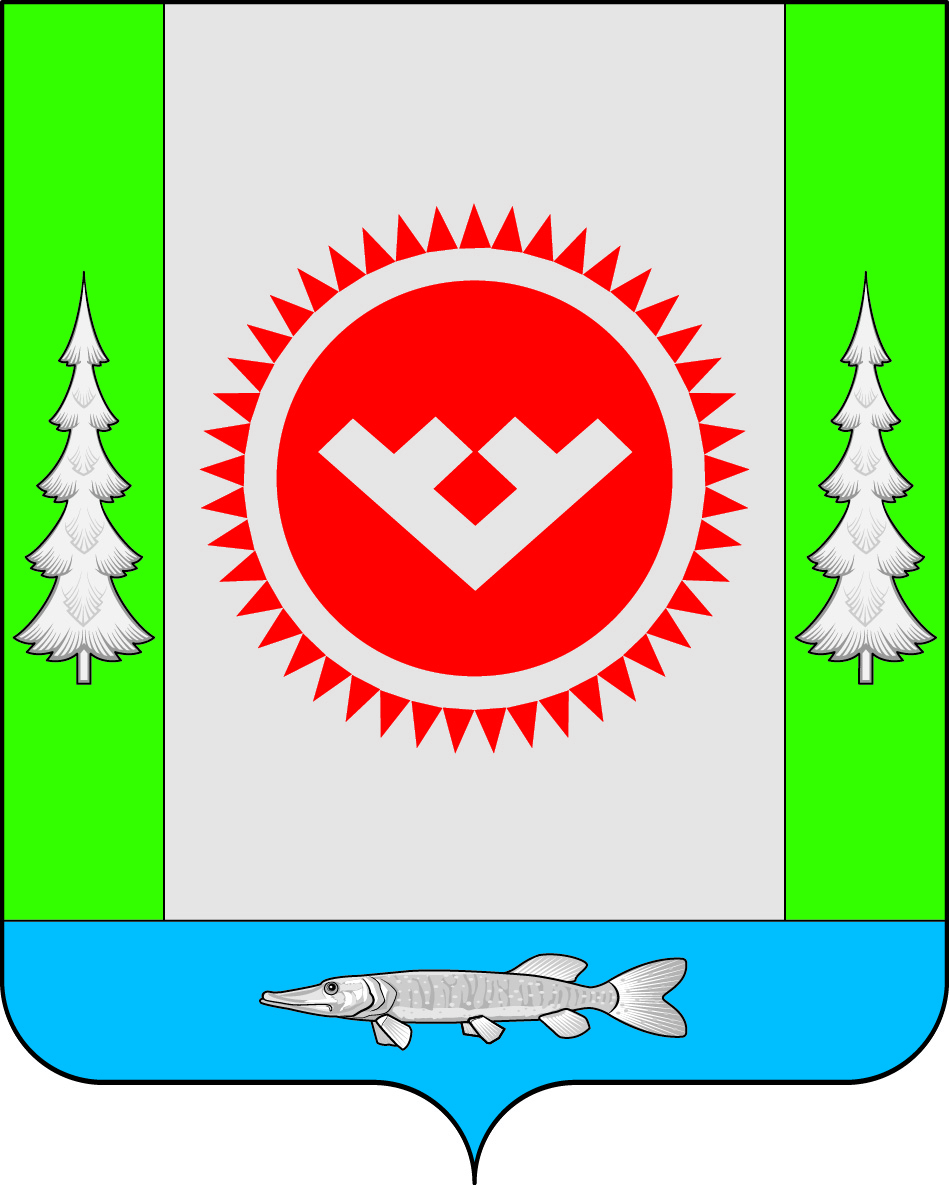 ПРОЕКТАДМИНИСТРАЦИЯГОРОДСКОГО ПОСЕЛЕНИЯ ОКТЯБРЬСКОЕОктябрьского районаХанты-Мансийского автономного округа - ЮгрыПОСТАНОВЛЕНИЕп.г.т. Октябрьское